28.03.2012 г.Докладпо обучению на курсах повышения квалификации по теме:«Формирование и развитие УУД младших школьников»Цель:  освоение способов формирования и развития УУД.План Особенности, структура и содержание Стандартов нового поколения.Программа по формированию УУД.Структура, компоненты, виды учебных действий.Уровни оценивания УД, оценочный лист .Проектирование заданий, направленных на формирование УУД.Составление схемы анализа урока.Формирование УУД: для ребенка – процесс приобретения качественных новообразований (не умел, умею);для учителя – представление возможности проживания ребенком всех этапов социализации в соответствии с возрастом.Деятельность учителя:Знать особенности психики детей данного возраста, основные виды деятельности;Четко знать к какому результату он стремится;Выстраивать УВП (учебно-воспитательный процесс) в соответствии с новообразованиями возраста, ориентируясь на результат (предметные умения, УУД, навыки общественного поведения) и зону ближайшего развития личностиСуть стандартов: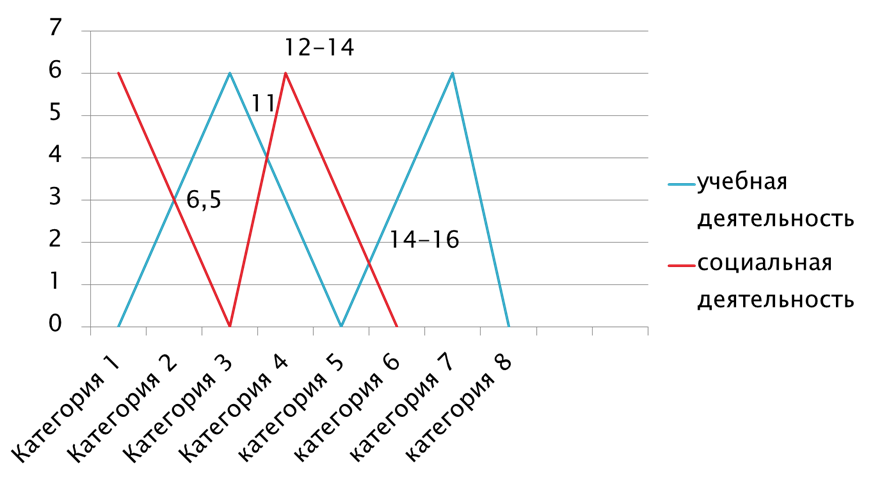 Расхождение социального становления личности и формирования учебной деятельности.Особенности программы УУД:- где и как формируются УУД- типовые задачи;- пример программы.Структурные компоненты Учебной деятельности:- мотивация- задача- действие- контроль и оценка- рефлексия.Периоды формирования УУДАдаптационный: от 2 нед. до конца 1 полугодия 1 класса (переход от игровой деятельности к учебной);Конструктивный: со 2 полугодия до1 четверти 4 класса (становление мотивации учебной деятельности);Переходный: со 2 полугодия 4 класса, до конца1 четверти 5 класса (переход от учебной деятельности к проектной).Теория П.Я.Гальперина.Согласно теории планомерного, поэтапного формирования умственных действий и понятий П.Я. Гальперина предметом формирования должны стать действия, понимаемые как способы решения определенного класса задач. 1) условия, обеспечивающие построение и правильное выполнение учеником нового способа действия;2) условия, обеспечивающие «отработку» действия;3) условия, позволяющие уверенно и полноценно переносить выполнение действий из внешней предметной формы в умственный план.Выделены шесть этапов интериоризации действия.На первом этапе усвоение начинается с создания мотивационной основы действия, когда закладывается отношение ученика к целям и задачам усваиваемого действия, к содержанию материала, на котором оно отрабатывается. Это отношение может в последующем измениться, но роль первоначальной мотивации для усвоения очень велика.На втором этапе происходит становление схемы ориентировочной основы действия, т. е. системы ориентиров, необходимых для выполнения действия с требуемыми качествами. В ходе освоения действия эта схема постоянно проверяется и уточняется.На третьем этапе происходит формирование действия в материальной (материализованной) форме, когда ориентировка и исполнение действия осуществляются с опорой на внешне представленные компоненты схемы ориентировочной основы действия.Четвертый этап — внешнеречевой. Здесь происходитпреобразование действия — вместо опоры на внешне представленные средства ученик переходит к описанию значений этих средств и действий во внешней речи. Необходимость материального (материализованного) представления схемы ориентировочной основы действия, как и материальной формы действия, отпадает; ее содержание полностью отражается в речи, которая и начинает выступать в качестве основной опоры для становящегося действияНа пятом этапе (действие во внешней речи «про себя») происходит дальнейшее преобразование действия — постепенное сокращение внешней, звуковой стороны речи, основное же содержание действия переносится во внутренний,умственный план.На шестом этапе действие совершается в скрытой речии приобретает форму собственно умственного действия.П.Я. Гальперин подчеркивал, что эмпирически формирование действия, понятия или образа может проходить с пропуском некоторых этапов данной шкалы; причем в ряде случаевтакой пропуск является психологически вполне оправданным,так как учащийся в своем прошлом опыте уже овладел соответствующими формами и в состоянии успешно включить их в текущий процесс формирования (действия с предметами или их заместителями, речевые формы и т. д.). Вместе с темП.Я. Гальперин обращал внимание на то, что суть не в поэтапности, а в полной системе условий, позволяющей однозначно определить и ход процесса, и его результат.Критерии сформированности умений:соответствие возрастно-психологическим нормативным требованиям;соответствие свойств универсальных действий заранее заданным требованиямОцениваниедействие по соотношению работы с образцом по выбранным критериям.Критериальная оценка: шкала Рубинштейна, бальная оценка.Содержательная оценка: оценочный лист.УРОВНИ ОЦЕНИВАНИЯ: базовый, повышенный.Как проверить эффективность работы на новый образовательный результат?В основе овладения новыми умениями лежит регулярная работа по их формированию. Поэтому необходимо регулярно проводить диагностику успешности достижения новых образовательных результатов. Каждый учитель будет это делать по мере необходимости. Однако раз-два в год мы предлагаем проводить проверочные работы для диагностики метапредметных и личностных результатов начального образования Технологии на деятельностной основе.ПРОБЛЕМНЫМ ДИАЛОГОМ, ПРОДУКТИВНЫМ ЧТЕНИЕМ, технологией оценивания. Этапы урока в деятельностном подходеЦелеполагание  (постановка практич. или др. задачи, например, через создание проблемной ситуации)Организация мыслительной деятельности уч-ся (анализ, классификация, наблюдение и др.) Предъявление результатов мыслительной деятельности учащихся.Обсуждение результатов.Промежуточная рефлексия.  Применение  способа предметного действия, правила, алгоритма.Контроль и оценка.Итоговая рефлексия.Схема организации этапа урока (работы с заданием)МотивацияЦелеполагание (само  учебное задание)Выполнение учебных действийРефлексияКорректирование действийОценочный лист урока СМ папкуСхема анализа урокаКритерии оценивания: 0 – критерий не просматривается1 - слабо выражен2 – присутствует, но учителем не осознается3 – частично проявляется4 – явно просматривается, но есть недопонимание учителя5 – четко выдержан критерий и полное понимание учителем, к чему он идет.Авторы: Винтер Н.А., Осерцова  Т.А., Круткова С.А, Ильина С.Н., Бойченко Е.В.Итог:В развивающем обучении нельзя предугадать ход урока, цели и задачи нужно ставить исходя из планируемого результата. Необходимо владеть технологиями деятельностного подхода и четко знать результат, к которому стремишься. Учителю нужно самому соответствовать требованиям, предъявляемым к ученику и организовывать сотрудничество с ним.№ п/пКритерии оцениванияКритерии оцениванияОценка урокаОценка урокаОценка урокаОценка урокаОценка урокаОценка урокаОценка урокаОценка урокаОценка урокаОценка урока№ п/пКритерии оцениванияКритерии оценивания0012223445Этап урока:Этап урока:Этап урока:Этап урока:Этап урока:Этап урока:Этап урока:Этап урока:Этап урока:Этап урока:Этап урока:Этап урока:Этап урока:1Наличие  результата и способы предъявления и фиксацииНаличие  результата и способы предъявления и фиксации2Направленность учебных заданий на формы, метапредметные личные и предметные результатыНаправленность учебных заданий на формы, метапредметные личные и предметные результаты3Направленность учебных ситуаций Направленность учебных ситуаций 4Соответствие учебных заданий и учебных ситуацийСоответствие учебных заданий и учебных ситуаций5Соответствие действия учителя поставленным целям, задачам и результатам ( этапа)Соответствие действия учителя поставленным целям, задачам и результатам ( этапа)6Соответствие действий учащихся поставленной задаче и планируемому результатуСоответствие действий учащихся поставленной задаче и планируемому результату7Соответствие форм организации урока ( этапа) поставленной цели, задаче, планируемому результатуСоответствие форм организации урока ( этапа) поставленной цели, задаче, планируемому результату8Наличие в плане урока рисковНаличие в плане урока рисков9Наличие критериев оценки планируемых результатов урока (этапа)детские9Наличие критериев оценки планируемых результатов урока (этапа)учительские10Соответствие подходов, технологий, методов.Соответствие подходов, технологий, методов.Этап урока:Этап урока:Этап урока:Этап урока:Этап урока:Этап урока:Этап урока:Этап урока:Этап урока:Этап урока:Этап урока:Этап урока:Этап урока: